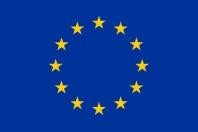 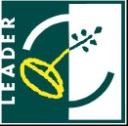 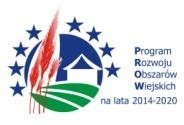 „Europejski Fundusz Rolny na Rzecz Rozwoju Obszarów Wiejskich: Europa inwestująca w obszary wiejskie”REGULAMIN REKRUTACYJNY KURSÓW JĘZYKOWYCH (zwany dalej „Regulaminem”) LGD Ziemi MińskiejPostanowienia ogólneKursy językowe:języka angielskiego języka hiszpańskiego (dalej:      „Kursy”)       organizowane       są       przez LGD Ziemi Mińskiej z siedzibą: ul. Tuwima 2 A, lok U-3, 05 – 300 Mińsk Mazowiecki (zwaną dalej "Organizatorem"). Niniejszy Regulamin ustala zasady rekrutacji uczestników Kursów językowych. W Kursach mogą brać udział wyłącznie pełnoletnie osoby fizyczne, mające miejsce zamieszkania na obszarze działania LGD Ziemi Mińskiej.Kursy odbędą się w Mińsku MazowieckimUdział w Kursach jest bezpłatny.Liczba miejsc jest ograniczona i wynosi: 5 os. hiszpański, angielski 10 os. Kursy odbędą się w terminie od listopada 2023 do czerwca 2024 r.Kurs języka hiszpańskiego będzie obejmował 75 godzin po 45 minut. Kurs języka angielskiego będzie obejmował 137 godzin po 45 minut. Zajęcia prowadzone będą maksymalnie 2 razy w tygodniu, zgodnie z harmonogramem kursu.Kursy językowe realizowane są w ramach projektu „Kultura Lokalnie. Przestrzenie inspiracji” o akronimie KULT, w ramach poddziałania 19.3 „Przygotowanie i realizacja działań w zakresie współpracy z lokalną grupą działania”  w ramach Programu Rozwoju Obszarów Wiejskich na lata 2014-2020 RekrutacjaRekrutacja uczestników Kursów odbywa się poprzez stronę lgdziemiminskiej.plZgłoszenia do udziału w Kursach należy dokonać w terminie podanym w formularzu zgłoszeniowym, poprzez przesłanie skanu podpisanej karty zgłoszenia zamieszczonej na stronie www.lgdziemiminskiej.pl na adres e-mail: biuro@lgdziemiminskiej.pl Wysłanie	wypełnionego	formularza	zgłoszeniowego	oznacza	akceptację	wszystkich postanowień Regulaminu rekrutacyjnego Kursów.Zgłoszenia, które nie zawierają wszystkich wymaganych informacji, nie będą brane pod uwagę.O zakwalifikowaniu do uczestnictwa w Kursach decyduje kolejność kompletnych zgłoszeń (odrębnie dla każdego z Kursów)Przy weryfikacji czy zgłoszenie zostało złożone w terminie, liczy się data i godzina wpływu zgłoszenia elektronicznego.Po zakończeniu terminu przesyłania zgłoszeń Organizator sporządza listę podstawową i rezerwową uczestników Kursów (odrębnie dla każdego z Kursów).W przypadku rezygnacji uczestnika z listy podstawowej danego Kursu pierwszeństwo będzie miała kolejna osoba z listy rezerwowej dla danego Kursu.Osoby	wyłonione	do	uczestnictwa	w	Kursach	zostaną	poinformowane	o	tym telefonicznie/elektronicznie.Harmonogram zajęć w ramach danego Kursu zostanie przesłany uczestnikom przed rozpoczęciem kursu.Postanowienia końcoweOrganizator zastrzega sobie prawo weryfikacji czy osoby zgłaszające się spełniają warunki określone w niniejszym Regulaminie, jak również w przepisach prawa. W tym celu Organizator może żądać od uczestnika złożenia określonych oświadczeń, podania określonych danych bądź przedłożenia określonych dokumentów, w tym zwłaszcza podania adresu zamieszkania lub zameldowania i numeru telefonu kontaktowego. Niestosowanie się do niniejszego Regulaminu lub do odpowiednich przepisów prawa, jak również odmowa spełnienia powyższych żądań, powoduje natychmiastowe wykluczenie danej osoby z procesu rekrutacji i uprawnia Organizatora do odmowy zakwalifikowania do danego Kursu oraz powoduje natychmiastowe wygaśnięcie ewentualnego prawa do uczestnictwa w danym Kursie bądź do jakichkolwiek innych roszczeń w stosunku do Organizatora.Kursy będą przeprowadzone w formie zajęć stacjonarnych w lokalach zapewnionych przez Organizatora, jednakże w przypadku wystąpienia siły wyższej, w szczególności konieczności zapewnienia bezpieczeństwa uczestnikom kursów, w tym w przypadku istnienia stosownych wymogów lub zaleceń władz, a związanych z sytuacją epidemiologiczną panującą w kraju istnieje możliwość prowadzenia Kursów w formie zajęć on-line, jeśli taka forma będzie uzasadniona. W przypadku konieczności prowadzenia kursów w formie on line Uczestnicy będą zobowiązani po swojej stronie do zapewnienia sprzętu i oprogramowania umożliwiającego udział w zajęciach on-line.Poprzez wysłanie wypełnionego formularza zgłoszeniowego uczestnicy wyrażają zgodę i upoważniają Organizatora do przetwarzania ich danych osobowych, w zbiorze danych osobowych dla celów organizacji Kursów językowych oraz w celach sprawozdawczych wynikających z umów podpisanych przez Organizatora z Instytucją Wdrażającą. Administratorem danych osobowych jest LGD Ziemi Mińskiej, ul. Tuwima 2 A, lok U-3, 05-300 Mińsk Mazowiecki. Podanie danych osobowych jest dobrowolne, ale wymagane dla uczestnictwa w Kursach. Uczestnicy Kursów mają prawo wglądu do swoich danych osobowych oraz ich poprawiania lub usunięcia, prawo to może być wykonywane poprzez przesłanie odpowiedniego wniosku w formie pisemnej na adres Organizatora.Zgłaszając swój udział w Kursach uczestnik podporządkowuje się postanowieniom niniejszego Regulaminu i  akceptuje jego treść.Postanowienia niniejszego Regulaminu są wyłączną podstawą prowadzenia procesu rekrutacji do Kursów, a ich wykładnia i interpretacja należy wyłącznie do Organizatora.Organizator nie ponosi odpowiedzialności za działania lub zaniechania operatorów usług telekomunikacyjnych, Internetowych a w szczególności niewykonanie lub nieprawidłowewykonanie   przez   uczestników   zobowiązań   określonych   w   niniejszym	Regulaminie, spowodowane takim działaniem lub zaniechaniem.Niniejszy Regulamin jest dostępny na   witrynie   www.lgdziemiminskiej.pl  oraz do   wglądu w siedzibie Organizatora.Organizator zastrzega sobie prawo zmiany zasad rekrutacji, w tym treści niniejszego Regulaminu w trakcie trwania rekrutacji.